Angaben zum/zur Auszubildenden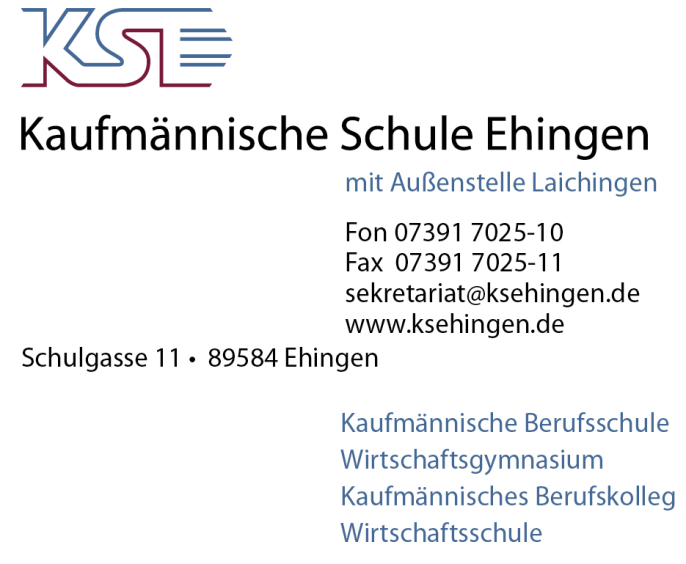 Angaben zu den ErziehungsberechtigenAngaben zum Bildungsweg des/der AuszubildendenAngaben zur AusbildungAngaben zum AusbildungsbetriebOrt, Datum						Unterschrift und Stempel des AusbildendenHinweis zur Übertragung des Formulars per E-Mail: Wenn landesrechtliche Vorschriften keine Schriftformen vorsehen, kann auf die Unterschrift verzichtet werden und das Dokument per E-Mail übertragen werden.NachnameGeschlecht         männlich      weiblichGeschlecht         männlich      weiblichGeschlecht         männlich      weiblichGeschlecht         männlich      weiblichVornameUmschüler     ja                   nein    ja                   nein    ja                   neinGeburtsdatumGeburtsortGeburtsortGeburtslandStaatsangehörigkeitStaatsangehörigkeitStraßeSprache in der FamilieSprache in der FamiliePLZ, Wohnort-TeilortTelefon und  E-MailReligionNachnameVornameStraßePLZ, Wohnort-TeilortTelefon und E-MailE-Mail    E-Mail    E-Mail    E-Mail    Zuletzt besuchte SchuleAbgangsjahrSchulabschluss   ohne Hauptschulabschluss         Hauptschulabschluss        Mittlere Reife   Gymnasium nach Klasse 10        Fachhochschulreife          Hochschulreife   ohne Hauptschulabschluss         Hauptschulabschluss        Mittlere Reife   Gymnasium nach Klasse 10        Fachhochschulreife          Hochschulreife   ohne Hauptschulabschluss         Hauptschulabschluss        Mittlere Reife   Gymnasium nach Klasse 10        Fachhochschulreife          HochschulreifeAusbildungsberufAusbildungsbeginnAusbildungsendeAusbildungsdauer    2 Jahre               2 ½ Jahre               3 Jahre    2 Jahre               2 ½ Jahre               3 Jahre    2 Jahre               2 ½ Jahre               3 JahreAusbildungsstätteStraßePLZ, Ort-TeilortTelefonTelefax   Ausbilder/-inE-Mail